J. polski 14
TEMAT: Zagadkowa podróż z wyobraźni – co widzę na witrażu? Podręcznik str 231Najpierw Pierwsze witraże powstały…O kolorystyce, sławnych artystach Tu znajdziesz kilka ważnych informacji na temat historii witraży https://www.witraze.info/1365-historia-witrazu Napisz krótką notatkę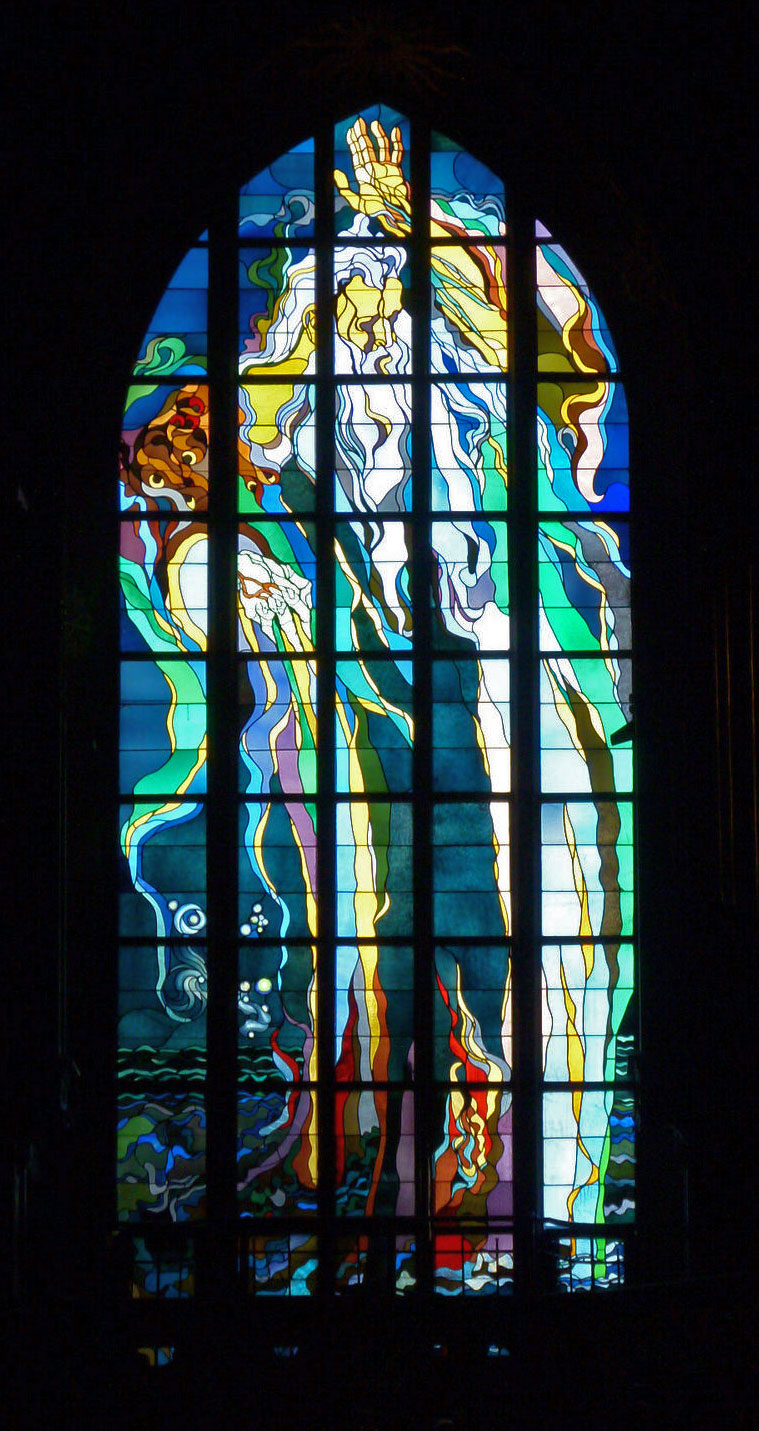 Stanisław Wyspiański - Bóg Ojciec, 1905 rok
1. Potem przyjrzyj się witrażowi , a następnie przeczytaj informacje obok obrazka
1.Odpowiedz ustnie na pytania (pełnym zdaniem):Co to jest witraż?Gdzie znajduje się opisywany witraż?Kogo przedstawia owe dzieło?Kiedy żył i z czego był znany?Które elementy wskazują na jego przynależność do stanu rycerskiego?Co oznacza purpura i złoto na płaszczu postaci?
Co to jest krzyż jerozolimski? Opiszesz go w dwóch zdaniach?Na jakie cechy, według ciebie, wskazują wyprostowana postawa i podniesiona głowa?

Zapisz w zeszycie odpowiedzi na powyższe pytaniaA może komuś uda się dowiedzieć jakich świętych przedstawiają witraże w naszym nawojowskim kościele? Napiszcie. Koniecznie. 
